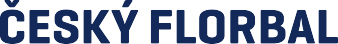 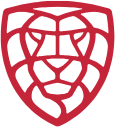 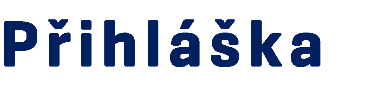 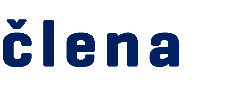 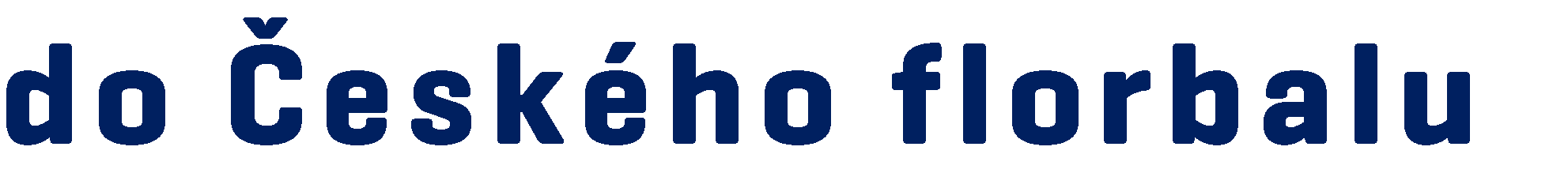 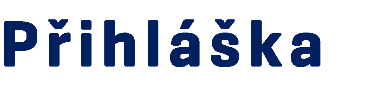 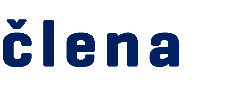 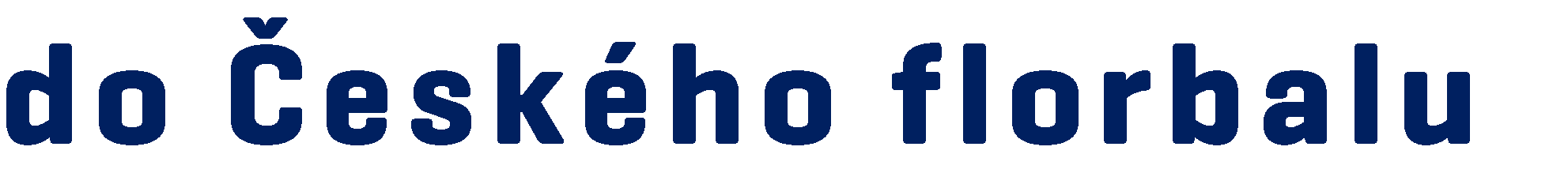 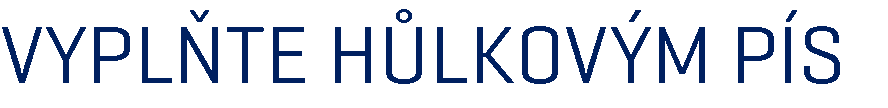 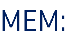 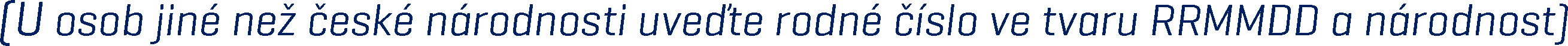 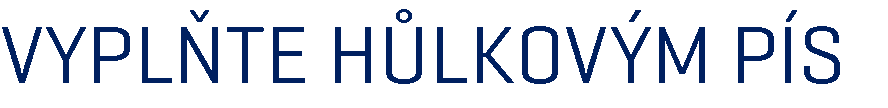 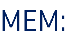 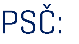 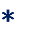 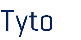 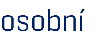 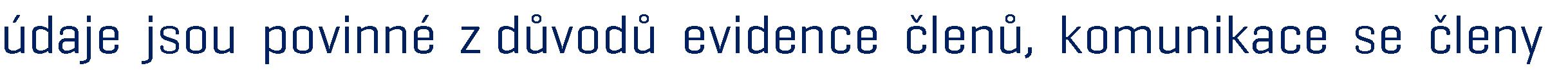 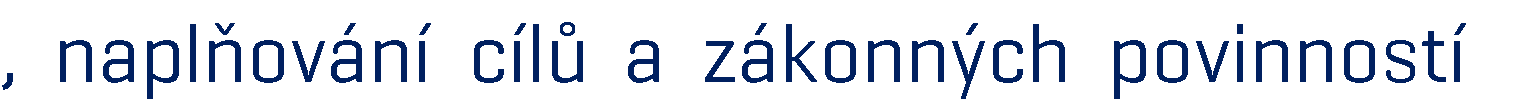 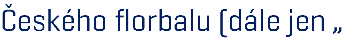 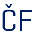 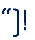 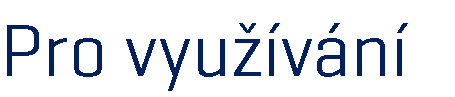 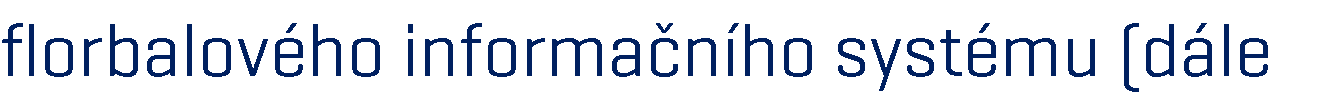 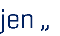 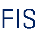 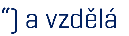 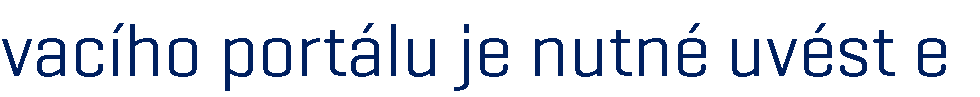 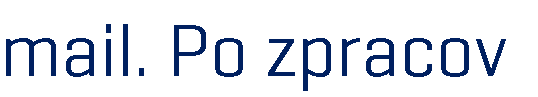 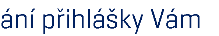 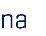 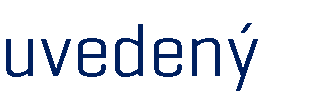 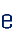 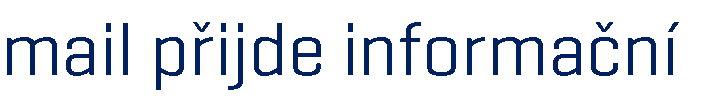 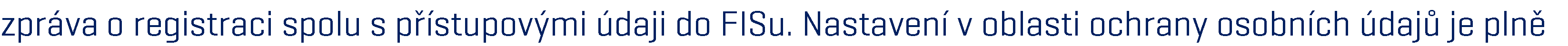 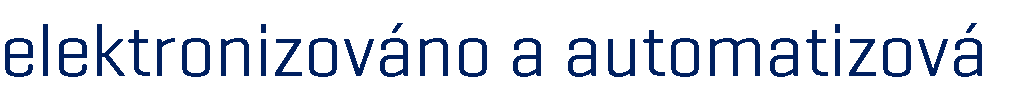 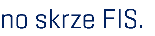 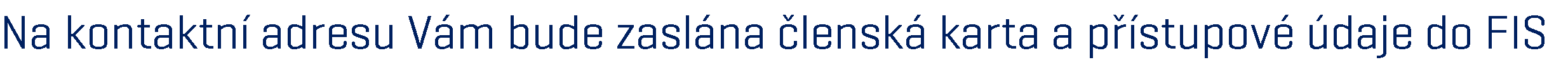 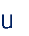 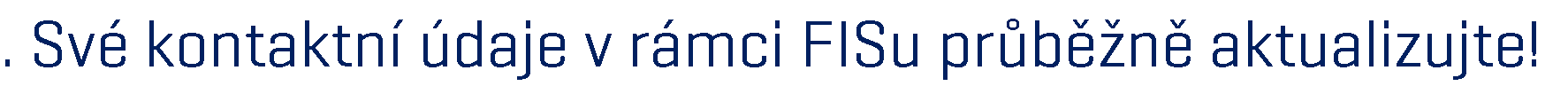 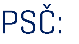 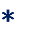 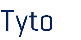 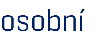 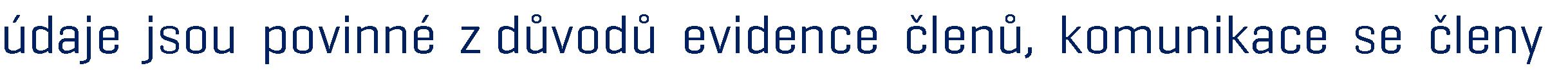 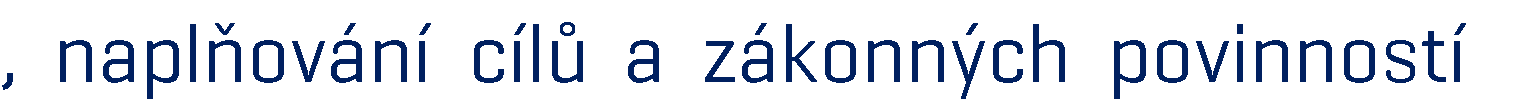 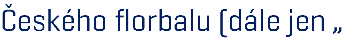 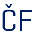 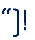 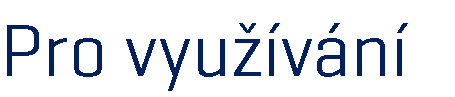 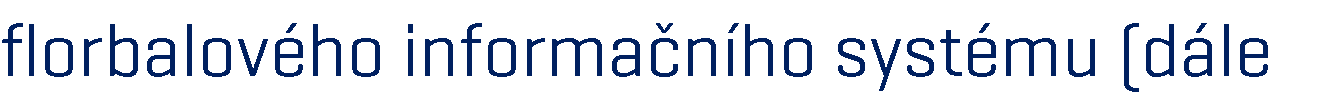 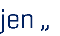 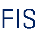 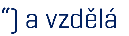 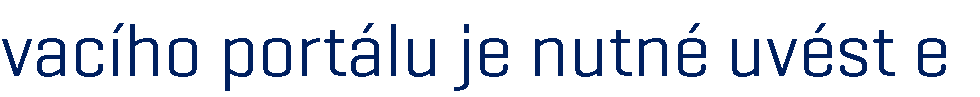 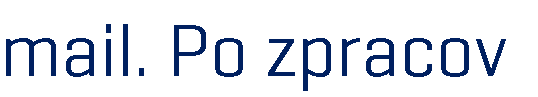 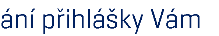 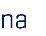 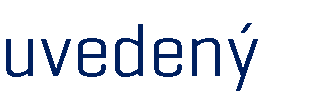 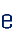 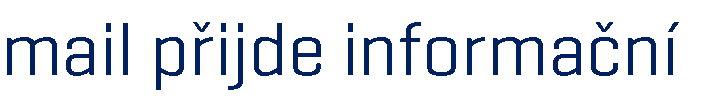 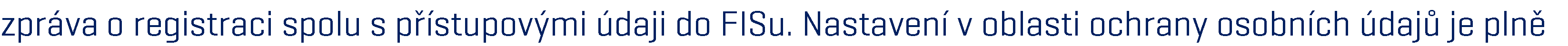 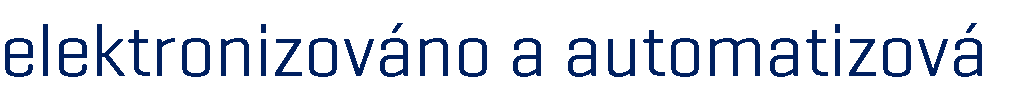 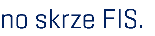 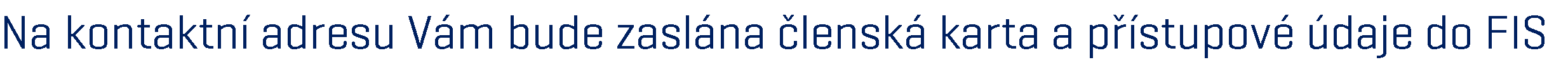 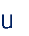 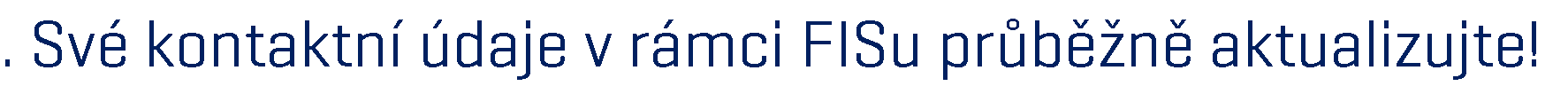 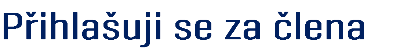 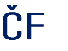 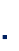 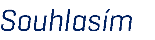 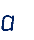 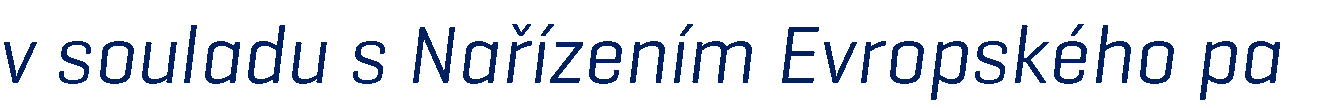 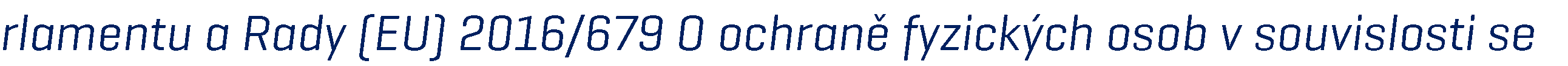 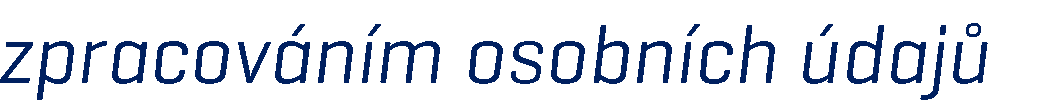 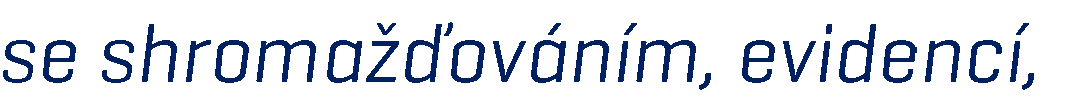 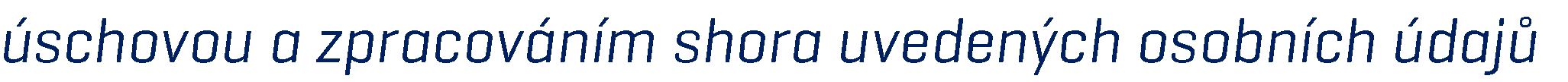 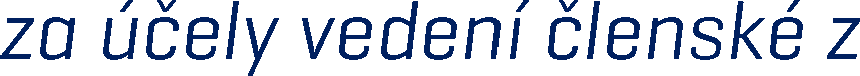 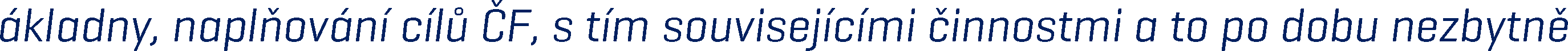 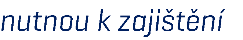 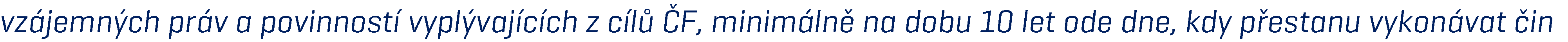 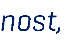 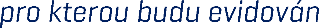 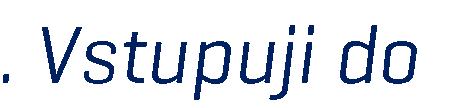 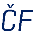 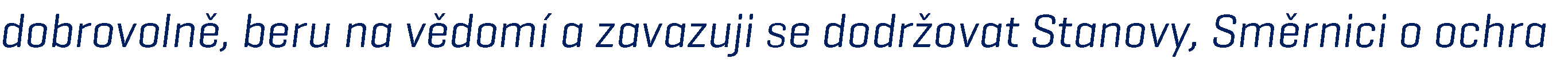 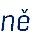 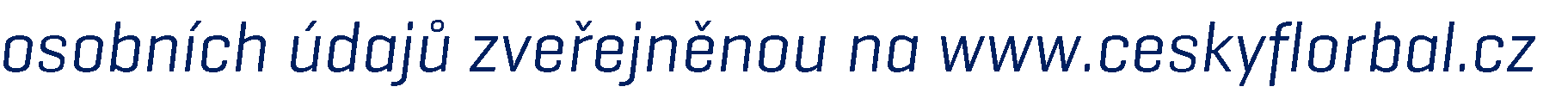 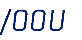 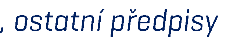 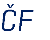 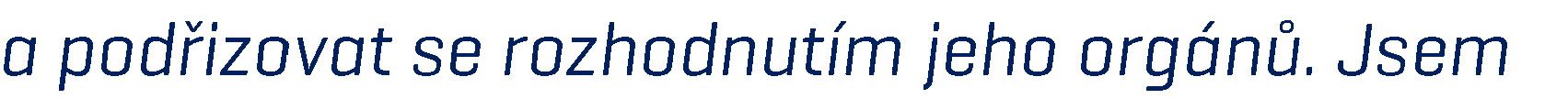 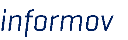 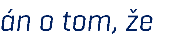 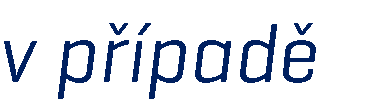 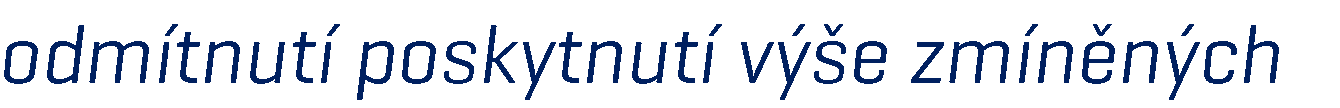 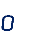 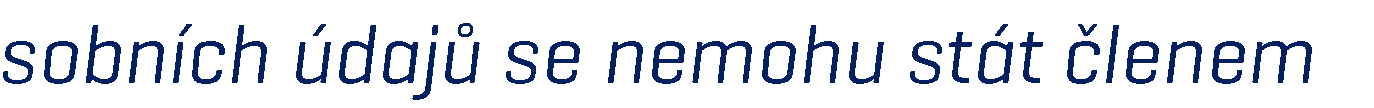 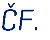 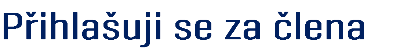 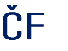 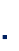 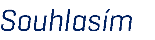 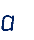 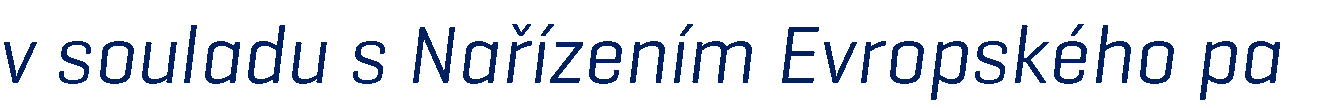 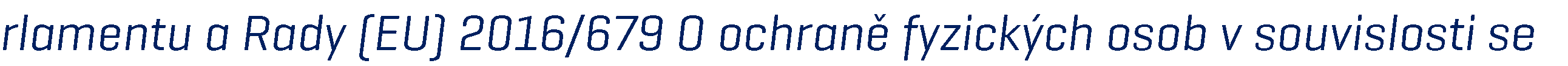 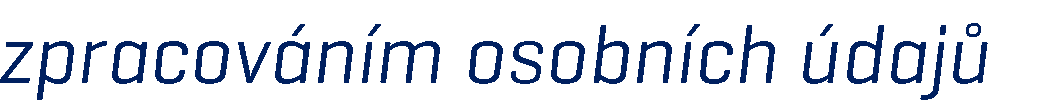 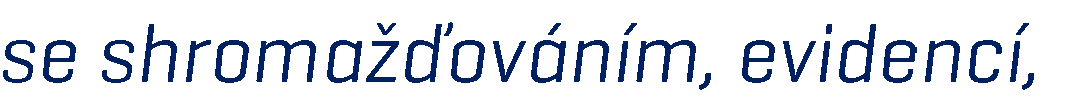 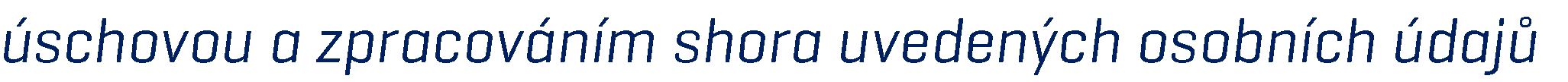 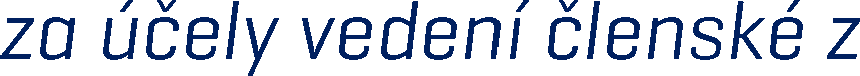 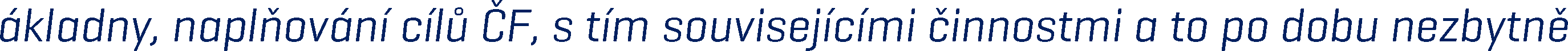 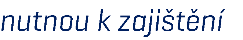 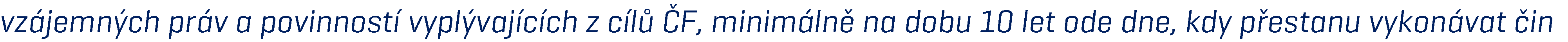 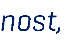 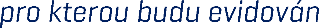 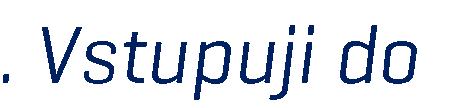 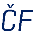 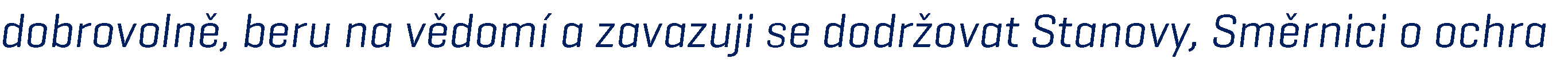 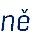 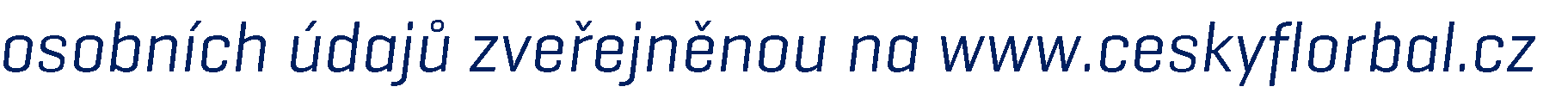 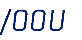 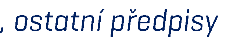 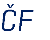 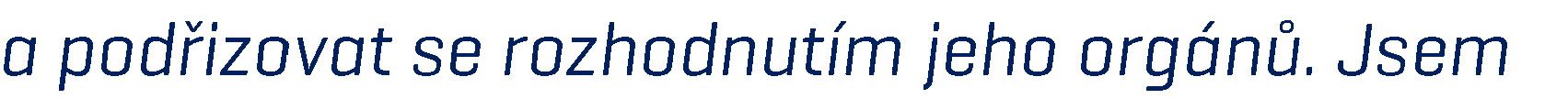 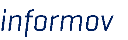 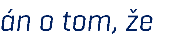 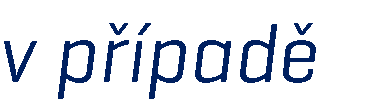 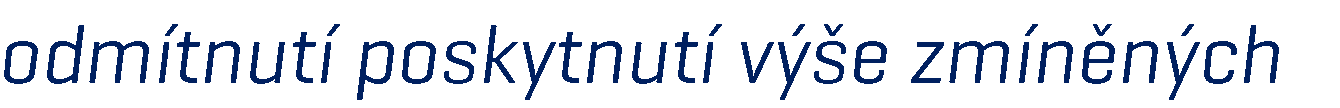 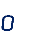 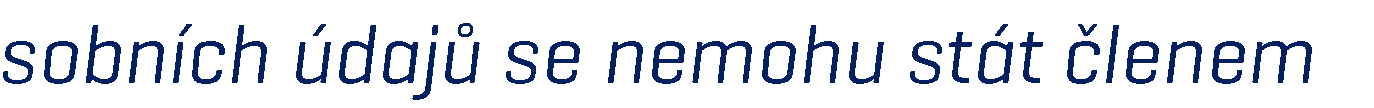 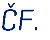 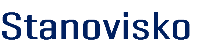 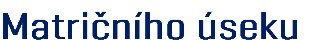 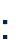 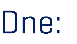 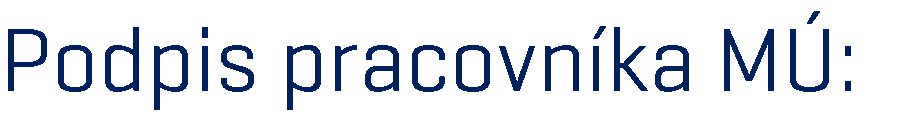 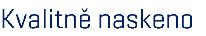 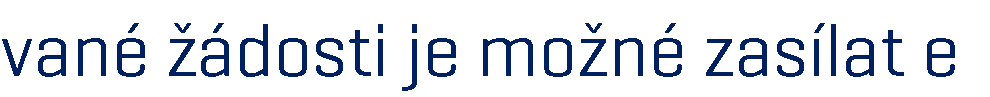 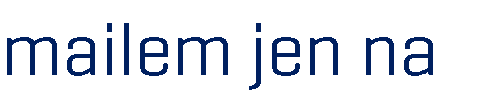 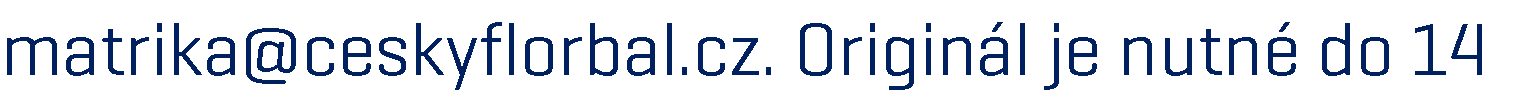 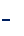 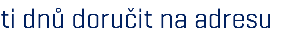 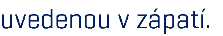 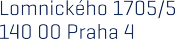 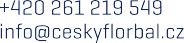 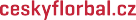 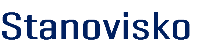 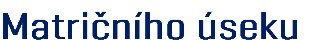 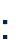 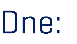 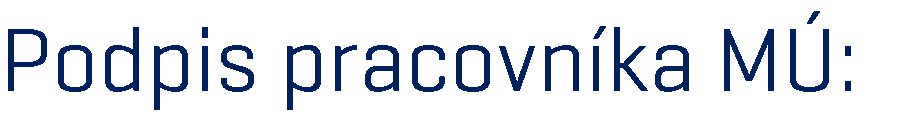 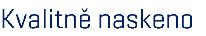 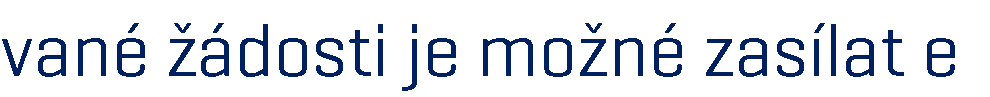 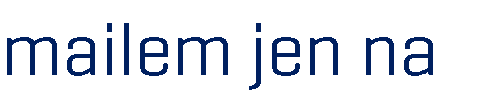 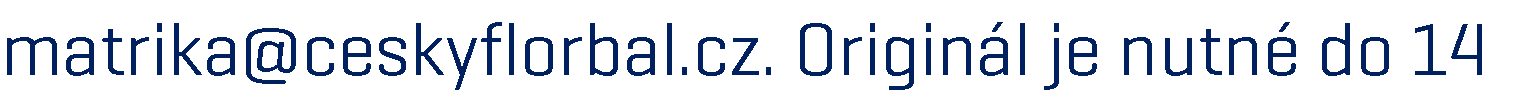 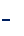 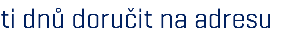 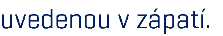 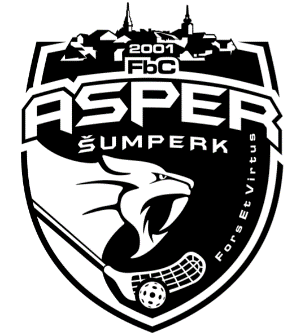 Členská přihláška do spolku FbC Asper Šumperk, z.s.Jméno:	………………………………………………………………………………………………………Příjmení:	………………………………………………………………………Datum narození:	……………………………………………………………………… Rodné číslo:	………………………………………………………………………Adresa, PSČ:	……………………………………………………………………… Telefonní kontakt:	……………………………………………………………………… E-mail:	………………………………………………………………………Svým podpisem stvrzuji, že jsem byl seznámen se stanovami spolku FbC Asper Šumperk, z.s. (dále jen spolek) a všeobecnými podmínkami členství podrobně popsanými ve vnitřním řádu dostupném na www.florbal-sumperk.cz, které jsou závazné pro všechny členy spolku. Podpisem dále stvrzuji, že zaplatím členský příspěvek v plné výši dle platných tabulek, a to buď osobně příslušné zodpovědné osobě, nebo převodem na transparentní účet spolku ve stanoveném termínu dle dokumentu „členské příspěvky“. V případě nezaplacení příspěvku v příslušných termínech si spolek vyhrazuje právo na pozastavení některých činností člena ve spolku a omezení jeho členských výhod do sjednání nápravy.Svým podpisem souhlasím se zpracováním osobních údajů dle nařízení evropského parlamentu a rady (EU) 2016/679 ze dne 27. dubna 2016 o ochraně fyzických osob v souvislosti se zpracováním osobních údajů a o volném pohybu těchto údajů a o zrušení směrnice 95/46/ES (obecné nařízení o ochraně osobních údajů), a dle zákona č. 101/2000 Sb., o ochraně osobních údajů a o změně některých zákonů. Odevzdáním originální přihlášky udělujete spolku FbC Asper Šumperk, se sídlem Šmeralova 766/4, Šumperk, 78701, souhlas se zpracováním vámi uvedených osobních údajů za účelem jejich shromažďování, vyhodnocování a archivace pro nezbytně nutnou dobu. Zároveň jste kdykoli oprávněni požádat spolek o informaci o zpracování vašich údajů. V případě podezření, že spolek provádí zpracování vámi poskytnutých osobních údajů, které je v rozporu s ochranou vašeho soukromého a osobního života nebo v rozporu s nařízením nebo zákonem, zejména jsou-li osobní údaje nepřesné s ohledem na účel jejich zpracování, můžete požádat spolek o vysvětlení nebo požadovat odstranění vzniklého stavu (zejména blokování, provedení opravy, doplnění nebo likvidaci osobních údajů). Nevyhoví-li spolek takové žádosti, můžete se se svým podnětem obrátit na Úřad pro ochranu osobních údajů.Vyplněnou závaznou přihlášku k registraci do spolku odevzdejte zodpovědné osobě spolku v originálním podepsaném provedení, nebo úředně ověřené kopii.V: …………………………………………………                                                                              Dne: ……………………………………………………. Podpis (v případě nižšího věku než 18 let podepisuje zákonný zástupce): …………………………………………FbC Asper Šumperk, z.s.Sídlo: Šmeralova 766/4, Šumperk, 78701Kontaktní adresa: Šmeralova 766/4, Šumperk, 78701 Identifikační číslo: 265 50 881Předseda spolku: Mgr. Petr MatějKontaktní e-mail: ondrej.mrazek@florbalsumperk.czTelefon: + 420 731 259 504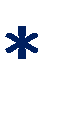 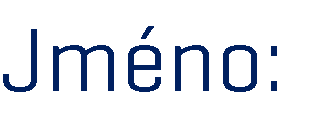 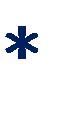 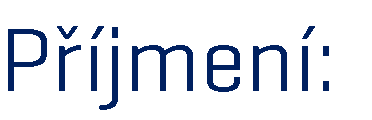 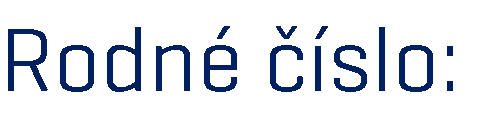 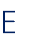 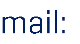 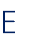 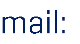 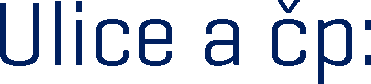 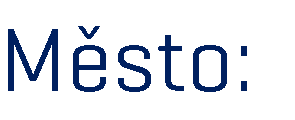 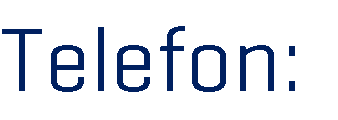 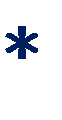 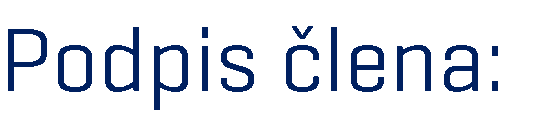 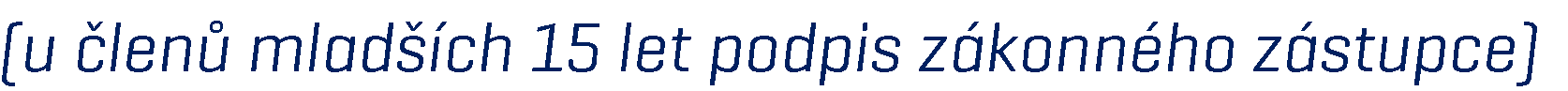 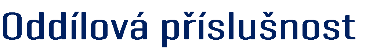 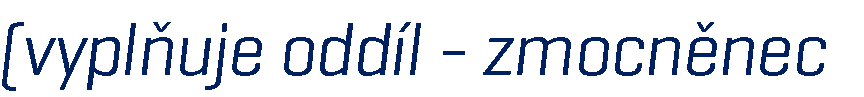 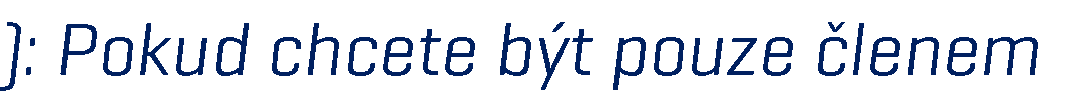 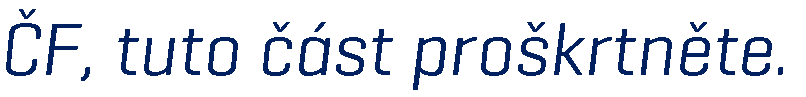 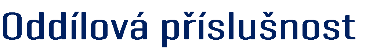 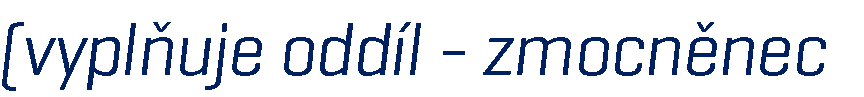 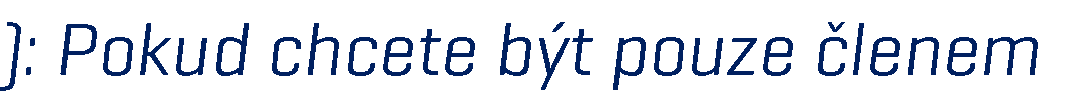 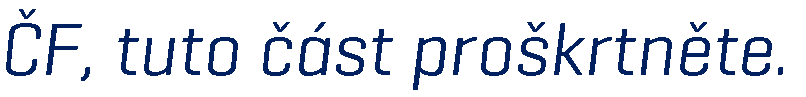 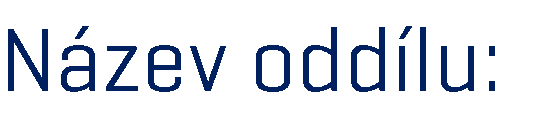 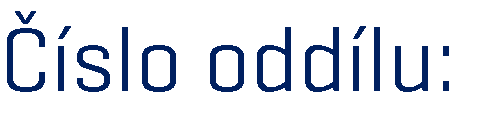 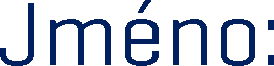 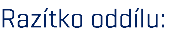 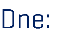 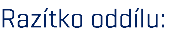 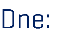 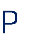 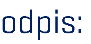 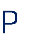 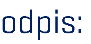 